.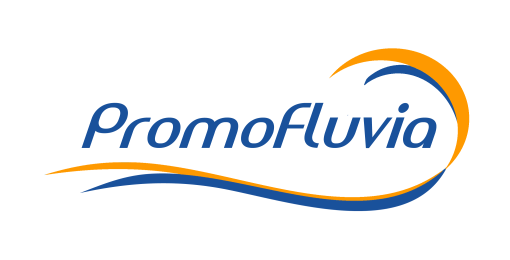 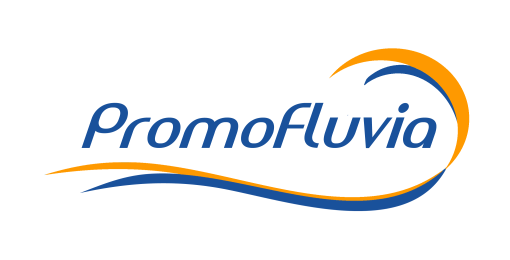 Centre de formation : N° de déclaration d’existence 82 69 04815 69FORMATIONATTESTATION SPECIALE " PASSAGERS "STAGE : 		EXPERT EN NAVIGATION AVEC PASSAGERSBULLETIN D'INSCRIPTIONLieu du stage : 1 bis rue de Dole – 69007 LYON.….Date de la session de formation : Coût de la Formation :  750€	par personneEn tant qu'association loi 1901 nous ne facturons pas de TVA.PARTICIPANT (un bulletin par personne)Mme, Mlle, M. :.Prénom …………..……….Nom………………………………………..Né(e) le….…………………Tél. fixe :……………………Tél. portable :…………………Adresse e-mail :………………………..................Adresse postale :………………………………………………………………………………………………………….. Candidature Individuelle		Inscription Entreprise	ENTREPRISENom………………………………………Adresse ……………………………………………………………………….. Code Postal …………………. Ville ……………………………………………………………………………………… Téléphone :…………………….Fax :…………………….. Adresse e-mail :…………………….@.........................Coordonnées du Responsable: Mme, Mlle, M. Prénom…………………..Nom……………………Tél. fixe :	Tél. portable :	Adresse e-mail : ………………………@...... REGLEMENTCi-joint un chèque de	€ à l'ordre de PROMOFLUVIA,correspondant au montant total de l’inscription.Règlement effectué par un organisme collecteur :Nom  …………………………………………………………………………………………………..Adresse ………………………………………………………………………………………………Code Postal …………………….Ville ……………………………………………………………..Téléphone :……………………………. Adresse e-mail : ………………………………..@….Le ………………………………….	Cachet de l'entrepriseSignatureSiège Social : 1bis, rue de Dole – Port de Lyon Edouard Herriot – 69007 LYON - Tél. : 04 78 37 83 03 e-mail formation : formation@promofluvia.fr  - Site : www.Promofluvia.frSIRET 400 572 632 00042 – APE 9499 Z - Association régie par la loi du 1er   juillet 1901Tél Formation : 06 48 40 18 89